All Saints Church Wick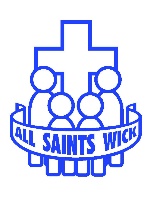 Giving by Standing OrderIf you wish to give by Standing Order through your Bank or Building Society please complete this form and send it to your Bank/Building Society or hand it to Janis Myers (Treasurer). Please also let Janis Myers know that you have made this arrangement 
(Email: janis.myers@hotmail.co.uk  Phone: 01903 724298)Name and Address of your Bank/Building Society:To the Manager_____________________________________________________________________________________________________________________________________________Sort Code __________________ Account Number ________________________	Name on Account __________________________________________________Please pay to:Parochial Church Council of All Saints Wick. Sort Code 40 28 23, Account Number 70649457HSBC Bank plc, 146 The street, Rustington, West Sussex, BN16 3DBThe sum of £	  on the ____________ of each month/quarter/half-year/year until further notice.First payment to be made on ________________________Signed						DatePlease note that Banks or Building Societies may not accept Standing Order instructions for some types of account.(Please see Gift Aid Declaration for how tax payers can claim Gift Aid on their donation at no extra cost)